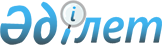 О внесении изменений в решение Шардаринского районного маслихата от 23 декабря 2014 года № 36-213-V "О районном бюджете на 2015-2017 годы"
					
			Утративший силу
			
			
		
					Решение Шардаринского районного маслихата Южно-Казахстанской области от 27 марта 2015 года № 40-242-V. Зарегистрировано Департаментом юстиции Южно-Казахстанской области 6 апреля 2015 года № 3109. Утратило силу в связи с истечением срока применения - (письмо Шардаринского районного маслихата Южно-Казахстанской области от 14 января 2016 года № 9)      Сноска. Утратило силу в связи с истечением срока применения - (письмо Шардаринского районного маслихата Южно-Казахстанской области от 14.01.2016 № 9).

      В соответствии с пунктом 5 статьи 109 Бюджетного Кодекса Республики Казахстан от 4 декабря 2008 года, подпунктом 1) пункта 1 статьи 6 Закона Республики Казахстан от 23 января 2001 года «О местном государственном управлении и самоуправлении в Республике Казахстан» и решением Южно-Казахстанского областного маслихата от 19 марта 2015 года № 36/291-V «О внесении изменений и дополнений в решение Южно-Казахстанского областного маслихата от 11 декабря 2014 года № 34/258-V «Об областном бюджете на 2015-2017 годы», зарегистрированного в Реестре государственной регистрации нормативных правовых актов за № 3084, районный маслихат РЕШИЛ:



      1. Внести в решение Шардаринского районного маслихата от 23 декабря 2014 года № 36-213-V «О районном бюджете на 2015-2017 годы» (зарегистрировано в Реестре государственной регистрации нормативных правовых актов за № 2947, опубликовано 16 января 2015 года в газете «Шартарап-Шарайна») следующие изменения:



      пункт 1 изложить в следующей редакции:

      «1. Утвердить районный бюджет Шардаринского района на 2015-2017 годы согласно приложениям 1, 2, 3 соответственно, в том числе на 2015 год в следующих объемах:

      1) доходы – 9 367 181 тысяч тенге, в том числе по:

      налоговым поступлениям – 1 798 240 тысяч тенге;

      неналоговым поступлениям – 2 852 тысяч тенге;

      поступлениям от продажи основного капитала – 13 597 тысяч тенге;

      поступлениям трансфертов – 7 552 492 тысяч тенге;

      2) затраты – 9 403 313 тысяч тенге;

      3) чистое бюджетное кредитование – 34 141 тысяч тенге, в том числе:

      бюджетные кредиты – 38 649 тысяч тенге;

      погашение бюджетных кредитов – 4 508 тысяч тенге;

      4) сальдо по операциям с финансовыми активами – 0 тенге, в том числе по:

      приобретению финансовых активов – 0 тенге;

      поступления от продажи финансовых активов государства – 0 тенге;

      5) дефицит бюджета – - 70 273 тысяч тенге;

      6) финансирование дефицита бюджета – 70 273 тысяч тенге, в том числе по:

      поступление займов – 38 649 тысяч тенге;

      погашение займов – 4 508 тысяч тенге;

      используемые остатки бюджетных средств – 36 132 тысяч тенге.».



      Приложения 1, 2, 3, 4, 5 указанного решения изложить в новой редакции согласно приложения 1, 2, 3, 4, 5 к настоящему решению.



      2. Настоящее решение вводится в действие с 1 января 2015 года.

      

      Председатель сессии                        К. Абдикерим            Секретарь районного маслихата              Т. Бердибеков      

      Приложение 1 к решению

      маслихата Шардаринского района

      № 40-242-V от 27 марта 2015 года      Приложение 1 к решению

      маслихата Шардаринского района

      № 36-213-V от 23 декабря 2014 года       Районный бюджет на 2015 год

      Приложение 2 к решению

      маслихата Шардаринского района

      № 40-242-V от 27 марта 2015 года      Приложение 2 к решению

      маслихата Шардаринского района

      № 36-213-V от 23 декабря 2014 года       Районный бюджет на 2016 год

      Приложение 3 к решению

      маслихата Шардаринского района

      № 40-242-V от 27 марта 2015 года      Приложение 3 к решению

      маслихата Шардаринского района

      № 36-213-V от 23 декабря 2014 года       Районный бюджет на 2017 год

      Приложение 4 к решению

      маслихата Шардаринского района

      № 40-242-V от 27 марта 2015 года      Приложение 4 к решению

      маслихата Шардаринского района

      № 36-213-V от 23 декабря 2014 года       Перечень бюджетных программ развития на 2015-2017 годы направленных на реализацию инвестиционных проектов (программ) 

      Приложение 5 к решению

      маслихата Шардаринского района

      № 40-242-V от 27 марта 2015 года      Приложение 5 к решению

      маслихата Шардаринского района

      № 36-213-V от 23 декабря 2014 года       Перечень бюджетных программ города и сельских округов финансируемого из местного бюджета на 2015 год 
					© 2012. РГП на ПХВ «Институт законодательства и правовой информации Республики Казахстан» Министерства юстиции Республики Казахстан
				Категория Категория Категория Категория Наименование Сумма, тысяч тенгеКлассКлассКлассСумма, тысяч тенгеПодклассПодклассСумма, тысяч тенге1111231. Доходы9 367 1811Налоговые поступления1 798 24001Подоходный налог176 1162Индивидуальный подоходный налог176 11603Социальный налог167 9181Социальный налог167 91804Hалоги на собственность1 420 7891Hалоги на имущество1 367 0193Земельный налог9 0704Hалог на транспортные средства40 1005Единый земельный налог4 60005Внутренние налоги на товары, работы и услуги25 3172Акцизы9 0763Поступления за использование природных и других ресурсов4 5004Сборы за ведение предпринимательской и профессиональной деятельности11 5895Налог на игорный бизнес15208Обязательные платежи, взимаемые за совершение юридически значимых действий и (или) выдачу документов уполномоченными на то государственными органами или должностными лицами8 1001Государственная пошлина8 1002Неналоговые поступления2 85201Доходы от государственной собственности1 1243Дивиденды на государственные пакеты акций, находящиеся в государственной собственности3685Доходы от аренды имущества, находящегося в государственной собственности75606Прочие неналоговые поступления1 7281Прочие неналоговые поступления1 7283Поступления от продажи основного капитала13 59701Продажа государственного имущества, закрепленного за государственными учреждениями5401Продажа государственного имущества, закрепленного за государственными учреждениями54003Продажа земли и нематериальных активов13 0571Продажа земли13 0574Поступления трансфертов7 552 49202Трансферты из вышестоящих органов государственного управления7 552 4922Трансферты из областного бюджета7 552 492КодыКодыКодыКодыНаименование Сумма, тысяч тенгеФункциональные группыФункциональные группыФункциональные группыФункциональные группыФункциональные группыСумма, тысяч тенгеФункциональные подгруппыФункциональные подгруппыФункциональные подгруппыФункциональные подгруппыСумма, тысяч тенгеАдминистратор бюджетных программАдминистратор бюджетных программАдминистратор бюджетных программСумма, тысяч тенгеПрограммаПрограммаСумма, тысяч тенге2. Затраты9 403 31301Государственные услуги общего характера458 4091Представительные, исполнительные и другие органы, выполняющие общие функции государственного управления385 982112Аппарат маслихата района (города областного значения)20 550001Услуги по обеспечению деятельности маслихата района (города областного значения)20 200003Капитальные расходы государственного органа350122Аппарат акима района (города областного значения)119 924001Услуги по обеспечению деятельности акима района (города областного значения)119 274003Капитальные расходы государственного органа650123Аппарат акима района в городе, города районного значения, поселка, села, сельского округа245 508001Услуги по обеспечению деятельности акима района в городе, города районного значения, поселка, села, сельского округа220 908022Капитальные расходы государственного органа24 6002Финансовая деятельность1 070459Отдел экономики и финансов района (города областного значения)1 070003Проведение оценки имущества в целях налогообложения1 0709Прочие государственные услуги общего характера71 357458Отдел жилищно-коммунального хозяйства, пассажирского транспорта и автомобильных дорог района (города областного значения)34 664001Услуги по реализации государственной политики на местном уровне в области жилищно-коммунального хозяйства, пассажирского транспорта и автомобильных дорог34 514013Капитальные расходы государственного органа150459Отдел экономики и финансов района (города областного значения)36 693001Услуги по реализации государственной политики в области формирования и развития экономической политики, государственного планирования, исполнения бюджета и управления коммунальной собственностью района (города областного значения)34 354015Капитальные расходы государственного органа2 33902Оборона53 3781Военные нужды14 333122Аппарат акима района (города областного значения)14 333005Мероприятия в рамках исполнения всеобщей воинской обязанности14 3332Организация работы по чрезвычайным ситуациям39 045122Аппарат акима района (города областного значения)39 045006Предупреждение и ликвидация чрезвычайных ситуаций масштаба района (города областного значения)39 04504Образование6 245 8921Дошкольное воспитание и обучение848 586123Аппарат акима района в городе, города районного значения, поселка, села, сельского округа443 843004Обеспечение деятельности организаций дошкольного воспитания и обучения25 671041Реализация государственного образовательного заказа в дошкольных организациях образования418 172464Отдел образования района (города областного значения)404 743040Реализация государственного образовательного заказа в дошкольных организациях образования404 7432Начальное, основное среднее и общее среднее образование4 773 177123Аппарат акима района в городе, города районного значения, поселка, села, сельского округа4 433005Организация бесплатного подвоза учащихся до школы и обратно в сельской местности4 433464Отдел образования района (города областного значения)4 768 744003Общеобразовательное обучение4 594 515006Дополнительное образование для детей174 2299Прочие услуги в области образования624 129464Отдел образования района (города областного значения)271 007001Услуги по реализации государственной политики на местном уровне в области образования16 539005Приобретение и доставка учебников, учебно-методических комплексов для государственных учреждений образования района (города областного значения)39 521007Проведение школьных олимпиад, внешкольных мероприятий и конкурсов районного (городского) масштаба800015Ежемесячная выплата денежных средств опекунам (попечителям) на содержание ребенка-сироты (детей-сирот), и ребенка (детей), оставшегося без попечения родителей23 973029Обследование психического здоровья детей и подростков и оказание психолого-медико-педагогической консультативной помощи населению20 952067Капитальные расходы подведомственных государственных учреждений и организаций169 222472Отдел строительства, архитектуры и градостроительства района (города областного значения)353 122037Строительство и реконструкция объектов образования353 12206Социальная помощь и социальное обеспечение259 7331Социальное обеспечение3 174464Отдел образования района (города областного значения)3 174030Содержание ребенка (детей), переданного патронатным воспитателям3 1742Социальная помощь221 732451Отдел занятости и социальных программ района (города областного значения)221 732002Программа занятости25 000005Государственная адресная социальная помощь705006Оказание жилищной помощи1 019007Социальная помощь отдельным категориям нуждающихся граждан по решениям местных представительных органов13 782010Материальное обеспечение детей-инвалидов, воспитывающихся и обучающихся на дому1 063014Оказание социальной помощи нуждающимся гражданам на дому24 952016Государственные пособия на детей до 18 лет124 632017Обеспечение нуждающихся инвалидов обязательными гигиеническими средствами и предоставление услуг специалистами жестового языка, индивидуальными помощниками в соответствии с индивидуальной программой реабилитации инвалида21 798052Проведение мероприятий, посвященных семидесятилетию Победы в Великой Отечественной войне8 7819Прочие услуги в области социальной помощи и социального обеспечения34 827451Отдел занятости и социальных программ района (города областного значения)34 827001Услуги по реализации государственной политики на местном уровне в области обеспечения занятости и реализации социальных программ для населения33 667011Оплата услуг по зачислению, выплате и доставке пособий и других социальных выплат396021Капитальные расходы государственного органа76407Жилищно-коммунальное хозяйство574 7141Жилищное хозяйство253 073458Отдел жилищно-коммунального хозяйства, пассажирского транспорта и автомобильных дорог района (города областного значения)885049Проведение энергетического аудита многоквартирных жилых домов885472Отдел строительства, архитектуры и градостроительства района (города областного значения)252 188003Проектирование, строительство и (или) приобретение жилья коммунального жилищного фонда85 624004Проектирование, развитие, обустройство и (или) приобретение инженерно-коммуникационной инфраструктуры166 5642Коммунальное хозяйство155 039458Отдел жилищно-коммунального хозяйства, пассажирского транспорта и автомобильных дорог района (города областного значения)155 039012Функционирование системы водоснабжения и водоотведения55 039058Развитие системы водоснабжения и водоотведения в сельских населенных пунктах100 0003Благоустройство населенных пунктов166 602123Аппарат акима района в городе, города районного значения, поселка, села, сельского округа568010Содержание мест захоронений и погребение безродных568458Отдел жилищно-коммунального хозяйства, пассажирского транспорта и автомобильных дорог района (города областного значения)166 034015Освещение улиц в населенных пунктах29 496016Обеспечение санитарии населенных пунктов27 400018Благоустройство и озеленение населенных пунктов109 13808Культура, спорт, туризм и информационное пространство619 8931Деятельность в области культуры97 636455Отдел культуры и развития языков района (города областного значения)82 636003Поддержка культурно-досуговой работы82 636472Отдел строительства, архитектуры и градостроительства района (города областного значения)15 000011Развитие объектов культуры15 0002Спорт412 898465Отдел физической культуры и спорта района (города областного значения)212 898001Услуги по реализации государственной политики на местном уровне в сфере физической культуры и спорта12 557004Капитальные расходы государственного органа5 150005Развитие массового спорта и национальных видов спорта150 167006Проведение спортивных соревнований на районном (города областного значения) уровне12 149007Подготовка и участие членов сборных команд района (города областного значения) по различным видам спорта на областных спортивных соревнованиях29 386032Капитальные расходы подведомственных государственных учреждений и организаций3 489472Отдел строительства, архитектуры и градостроительства района (города областного значения)200 000008Развитие объектов спорта200 0003Информационное пространство62 863455Отдел культуры и развития языков района (города областного значения)51 580006Функционирование районных (городских) библиотек42 245007Развитие государственного языка и других языков народа Казахстана9 335456Отдел внутренней политики района (города областного значения)11 283002Услуги по проведению государственной информационной политики через газеты и журналы11 2839Прочие услуги по организации культуры, спорта, туризма и информационного пространства46 496455Отдел культуры и развития языков района (города областного значения)13 680001Услуги по реализации государственной политики на местном уровне в области развития языков и культуры13 530010Капитальные расходы государственного органа150456Отдел внутренней политики района (города областного значения)32 816001Услуги по реализации государственной политики на местном уровне в области информации, укрепления государственности и формирования социального оптимизма граждан21 591003Реализация мероприятий в сфере молодежной политики10 925006Капитальные расходы государственного органа150032Капитальные расходы подведомственных государственных учреждений и организаций15009Топливно-энергетический комплекс и недропользование717 1459Прочие услуги в области топливно-энергетического комплекса и недропользования717 145458Отдел жилищно-коммунального хозяйства, пассажирского транспорта и автомобильных дорог района (города областного значения)717 145036Развитие газотранспортной системы717 14510Сельское, водное, лесное, рыбное хозяйство, особо охраняемые природные территории, охрана окружающей среды и животного мира, земельные отношения159 6881Сельское хозяйство91 888459Отдел экономики и финансов района (города областного значения)7 886099Реализация мер по оказанию социальной поддержки специалистов7 886473Отдел ветеринарии района (города областного значения)49 063001Услуги по реализации государственной политики на местном уровне в сфере ветеринарии19 102003Капитальные расходы государственного органа150005Обеспечение функционирования скотомогильников (биотермических ям)5 425007Организация отлова и уничтожения бродячих собак и кошек3 675008Возмещение владельцам стоимости изымаемых и уничтожаемых больных животных, продуктов и сырья животного происхождения8 182009Проведение ветеринарных мероприятий по энзоотическим болезням животных11 673010Проведение мероприятий по идентификации сельскохозяйственных животных 856477Отдел сельского хозяйства и земельных отношений района (города областного значения)34 939001Услуги по реализации государственной политики на местном уровне в сфере сельского хозяйства и земельных отношений34 789003Капитальные расходы государственного органа1509Прочие услуги в области сельского, водного, лесного, рыбного хозяйства, охраны окружающей среды и земельных отношений67 800473Отдел ветеринарии района (города областного значения)67 800011Проведение противоэпизоотических мероприятий67 80011Промышленность, архитектурная, градостроительная и строительная деятельность29 0782Архитектурная, градостроительная и строительная деятельность29 078472Отдел строительства, архитектуры и градостроительства района (города областного значения)29 078001Услуги по реализации государственной политики в области строительства, архитектуры и градостроительства на местном уровне28 928015Капитальные расходы государственного органа15012Транспорт и коммуникации170 8281Автомобильный транспорт170 828458Отдел жилищно-коммунального хозяйства, пассажирского транспорта и автомобильных дорог района (города областного значения)170 828023Обеспечение функционирования автомобильных дорог170 82813Прочие97 3663Поддержка предпринимательской деятельности и защита конкуренции11 869469Отдел предпринимательства района (города областного значения)11 869001Услуги по реализации государственной политики на местном уровне в области развития предпринимательства и промышленности10 986004Капитальные расходы государственного органа8839Прочие85 497123Аппарат акима района в городе, города районного значения, поселка, села, сельского округа47 837040Реализация мер по содействию экономическому развитию регионов в рамках Программы «Развитие регионов»47 837459Отдел экономики и финансов района (города областного значения)37 660008Разработка или корректировка, а также проведение необходимых экспертиз технико-экономических обоснований местных бюджетных инвестиционных проектов и конкурсных документаций концессионых проектов, консультативное сопровождение концессионных проектов и проведение его экспертизы1 535012Резерв местного исполнительного органа района (города областного значения)36 12514Обслуживание долга51Обслуживание долга5459Отдел экономики и финансов района (города областного значения)5021Обслуживание долга местных исполнительных органов по выплате вознаграждений и иных платежей по займам из областного бюджета515Трансферты17 1841Трансферты17 184459Отдел экономики и финансов района (города областного значения)17 184006Возврат неиспользованных (недоиспользованных) целевых трансфертов13 467049Возврат трансфертов общего характера в случаях, предусмотренных бюджетным законодательством3 7173. Чистое бюджетное кредитование34 141Бюджетные кредиты38 649Погашение бюджетных кредитов4 5084. Сальдо по операциям с финансовыми активами0Приобретение финансовых активов0Поступления от продажи финансовых активов государства05. Дефицит бюджета-70 2736. Финансирование дефицита бюджета70 273Поступление займов38 649Погашение займов4 508Используемые остатки бюджетных средств36 132КатегорияКатегорияКатегорияКатегорияНаименование Сумма, тысяч тенгеКлассКлассКлассСумма, тысяч тенгеПодклассПодклассСумма, тысяч тенге1111231. Доходы9 067 9491Налоговые поступления1 929 54301Подоходный налог189 2332Индивидуальный подоходный налог189 23303Социальный налог180 5661Социальный налог180 56604Hалоги на собственность1 524 3751Hалоги на имущество1 454 2683Земельный налог11 5884Hалог на транспортные средства52 1045Единый земельный налог6 41505Внутренние налоги на товары, работы и услуги26 6212Акцизы9 8023Поступления за использование природных и других ресурсов5 8324Сборы за ведение предпринимательской и профессиональной деятельности10 8225Налог на игорный бизнес16508Обязательные платежи, взимаемые за совершение юридически значимых действий и (или) выдачу документов уполномоченными на то государственными органами или должностными лицами8 7481Государственная пошлина8 7482Неналоговые поступления3 08101Доходы от государственной собственности1 2153Дивиденды на государственные пакеты акций, находящиеся в государственной собственности3985Доходы от аренды имущества, находящегося в государственной собственности81706Прочие неналоговые поступления1 8661Прочие неналоговые поступления1 8663Поступления от продажи основного капитала25 48401Продажа государственного имущества, закрепленного за государственными учреждениями5831Продажа государственного имущества, закрепленного за государственными учреждениями58303Продажа земли и нематериальных активов24 9011Продажа земли24 9014Поступления трансфертов7 109 84102Трансферты из вышестоящих органов государственного управления7 109 8412Трансферты из областного бюджета7 109 841КодыКодыКодыКодыНаименование Сумма, тысяч тенгеФункциональные группыФункциональные группыФункциональные группыФункциональные группыФункциональные группыСумма, тысяч тенгеФункциональные подгруппыФункциональные подгруппыФункциональные подгруппыФункциональные подгруппыСумма, тысяч тенгеАдминистратор бюджетных программАдминистратор бюджетных программАдминистратор бюджетных программСумма, тысяч тенгеПрограммаПрограммаСумма, тысяч тенге2. Затраты9 067 94901Государственные услуги общего характера438 1461Представительные, исполнительные и другие органы, выполняющие общие функции государственного управления401 226112Аппарат маслихата района (города областного значения)19 722001Услуги по обеспечению деятельности маслихата района (города областного значения)19 432003Капитальные расходы государственного органа290122Аппарат акима района (города областного значения)145 198001Услуги по обеспечению деятельности акима района (города областного значения)118 951003Капитальные расходы государственного органа26 247123Аппарат акима района в городе, города районного значения, поселка, села, сельского округа236 306001Услуги по обеспечению деятельности акима района в городе, города районного значения, поселка, села, сельского округа224 171022Капитальные расходы государственного органа12 1352Финансовая деятельность1 000459Отдел экономики и финансов района (города областного значения)1 000003Проведение оценки имущества в целях налогообложения1 0009Прочие государственные услуги общего характера35 920459Отдел экономики и финансов района (города областного значения)35 920001Услуги по реализации государственной политики в области формирования и развития экономической политики, государственного планирования, исполнения бюджета и управления коммунальной собственностью района (города областного значения)34 115015Капитальные расходы государственного органа1 80502Оборона46 8161Военные нужды14 108122Аппарат акима района (города областного значения)14 108005Мероприятия в рамках исполнения всеобщей воинской обязанности14 1082Организация работы по чрезвычайным ситуациям32 708122Аппарат акима района (города областного значения)32 708006Предупреждение и ликвидация чрезвычайных ситуаций масштаба района (города областного значения)32 70804Образование5 229 3251Дошкольное воспитание и обучение326 122123Аппарат акима района в городе, города районного значения, поселка, села, сельского округа168 210004Обеспечение деятельности организаций дошкольного воспитания и обучения168 210464Отдел образования района (города областного значения)157 912009Обеспечение деятельности организаций дошкольного воспитания и обучения157 9122Начальное, основное среднее и общее среднее образование4 304 522123Аппарат акима района в городе, города районного значения, поселка, села, сельского округа4 143005Организация бесплатного подвоза учащихся до школы и обратно в сельской местности4 143464Отдел образования района (города областного значения)4 300 379003Общеобразовательное обучение4 147 067006Дополнительное образование для детей153 3129Прочие услуги в области образования598 681464Отдел образования района (города областного значения)198 978001Услуги по реализации государственной политики на местном уровне в области образования14 705005Приобретение и доставка учебников, учебно-методических комплексов для государственных учреждений образования района (города областного значения)36 936007Проведение школьных олимпиад, внешкольных мероприятий и конкурсов районного (городского) масштаба576012Капитальные расходы государственного органа1 145015Ежемесячная выплата денежных средств опекунам (попечителям) на содержание ребенка-сироты (детей-сирот), и ребенка (детей), оставшегося без попечения родителей22 710067Капитальные расходы подведомственных государственных учреждений и организаций122 906472Отдел строительства, архитектуры и градостроительства района (города областного значения)399 703037Строительство и реконструкция объектов образования399 70306Социальная помощь и социальное обеспечение224 9572Социальная помощь192 474451Отдел занятости и социальных программ района (города областного значения)192 474002Программа занятости27 879005Государственная адресная социальная помощь659006Оказание жилищной помощи952007Социальная помощь отдельным категориям нуждающихся граждан по решениям местных представительных органов17 379010Материальное обеспечение детей-инвалидов, воспитывающихся и обучающихся на дому993014Оказание социальной помощи нуждающимся гражданам на дому23 710016Государственные пособия на детей до 18 лет109 656017Обеспечение нуждающихся инвалидов обязательными гигиеническими средствами и предоставление услуг специалистами жестового языка, индивидуальными помощниками в соответствии с индивидуальной программой реабилитации инвалида11 2469Прочие услуги в области социальной помощи и социального обеспечения32 483451Отдел занятости и социальных программ района (города областного значения)32 483001Услуги по реализации государственной политики на местном уровне в области обеспечения занятости и реализации социальных программ для населения31 539011Оплата услуг по зачислению, выплате и доставке пособий и других социальных выплат370021Капитальные расходы государственного органа57407Жилищно-коммунальное хозяйство1 064 3021Жилищное хозяйство558 311472Отдел строительства, архитектуры и градостроительства района (города областного значения)558 311003Проектирование, строительство и (или) приобретение жилья коммунального жилищного фонда9 500004Проектирование, развитие, обустройство и (или) приобретение инженерно-коммуникационной инфраструктуры548 8112Коммунальное хозяйство358 086458Отдел жилищно-коммунального хозяйства, пассажирского транспорта и автомобильных дорог района (города областного значения)358 086012Функционирование системы водоснабжения и водоотведения23 797029Развитие системы водоснабжения и водоотведения6 000058Развитие системы водоснабжения и водоотведения в сельских населенных пунктах328 2893Благоустройство населенных пунктов147 905123Аппарат акима района в городе, города районного значения, поселка, села, сельского округа531010Содержание мест захоронений и погребение безродных531458Отдел жилищно-коммунального хозяйства, пассажирского транспорта и автомобильных дорог района (города областного значения)147 374015Освещение улиц в населенных пунктах15 651016Обеспечение санитарии населенных пунктов21 723018Благоустройство и озеленение населенных пунктов110 00008Культура, спорт, туризм и информационное пространство602 2141Деятельность в области культуры162 460472Отдел строительства, архитектуры и градостроительства района (города областного значения)87 604011Развитие объектов культуры87 604455Отдел культуры и развития языков района (города областного значения)74 856003Поддержка культурно-досуговой работы74 8562Спорт333 173465Отдел физической культуры и спорта района (города областного значения)143 584001Услуги по реализации государственной политики на местном уровне в сфере физической культуры и спорта12 439004Капитальные расходы государственного органа1 198005Развитие массового спорта и национальных видов спорта100 294006Проведение спортивных соревнований на районном (города областного значения) уровне6 354007Подготовка и участие членов сборных команд района (города областного значения) по различным видам спорта на областных спортивных соревнованиях22 464032Капитальные расходы подведомственных государственных учреждений и организаций835472Отдел строительства, архитектуры и градостроительства района (города областного значения)189 589008Развитие объектов спорта189 5893Информационное пространство62 475455Отдел культуры и развития языков района (города областного значения)45 625006Функционирование районных (городских) библиотек37 336007Развитие государственного языка и других языков народа Казахстана8 289456Отдел внутренней политики района (города областного значения)16 850002Услуги по проведению государственной информационной политики через газеты и журналы16 8509Прочие услуги по организации культуры, спорта, туризма и информационного пространства44 106455Отдел культуры и развития языков района (города областного значения)12 772001Услуги по реализации государственной политики на местном уровне в области развития языков и культуры11 360010Капитальные расходы государственного органа668032Капитальные расходы подведомственных государственных учреждений и организаций744456Отдел внутренней политики района (города областного значения)31 334001Услуги по реализации государственной политики на местном уровне в области информации, укрепления государственности и формирования социального оптимизма граждан16 715003Реализация мероприятий в сфере молодежной политики13 983006Капитальные расходы государственного органа63609Топливно-энергетический комплекс и недропользование961 1719Прочие услуги в области топливно-энергетического комплекса и недропользования961 171458Отдел жилищно-коммунального хозяйства, пассажирского транспорта и автомобильных дорог района (города областного значения)961 171036Развитие газотранспортной системы961 17110Сельское, водное, лесное, рыбное хозяйство, особо охраняемые природные территории, охрана окружающей среды и животного мира, земельные отношения98 7231Сельское хозяйство98 723459Отдел экономики и финансов района (города областного значения)9 755099Реализация мер по оказанию социальной поддержки специалистов9 755473Отдел ветеринарии района (города областного значения)38 831001Услуги по реализации государственной политики на местном уровне в сфере ветеринарии15 117003Капитальные расходы государственного органа229005Обеспечение функционирования скотомогильников (биотермических ям)4 649007Организация отлова и уничтожения бродячих собак и кошек3 435008Возмещение владельцам стоимости изымаемых и уничтожаемых больных животных, продуктов и сырья животного происхождения2 290009Проведение ветеринарных мероприятий по энзоотическим болезням животных13 111477Отдел сельского хозяйства и земельных отношений района (города областного значения)50 137001Услуги по реализации государственной политики на местном уровне в сфере сельского хозяйства и земельных отношений49 425003Капитальные расходы государственного органа71211Промышленность, архитектурная, градостроительная и строительная деятельность31 5802Архитектурная, градостроительная и строительная деятельность31 580472Отдел строительства, архитектуры и градостроительства района (города областного значения)31 580001Услуги по реализации государственной политики в области строительства, архитектуры и градостроительства на местном уровне25 356013Разработка схем градостроительного развития территории района, генеральных планов городов районного (областного) значения, поселков и иных сельских населенных пунктов5 000015Капитальные расходы государственного органа1 22412Транспорт и коммуникации188 9801Автомобильный транспорт188 980458Отдел жилищно-коммунального хозяйства, пассажирского транспорта и автомобильных дорог района (города областного значения)188 980023Обеспечение функционирования автомобильных дорог188 98013Прочие181 7323Поддержка предпринимательской деятельности и защита конкуренции12 044469Отдел предпринимательства района (города областного значения)12 044001Услуги по реализации государственной политики на местном уровне в области развития предпринимательства и промышленности11 359004Капитальные расходы государственного органа6859Прочие169 688123Аппарат акима района в городе, города районного значения, поселка, села, сельского округа47 837040Реализация мер по содействию экономическому развитию регионов в рамках Программы «Развитие регионов»47 837458Отдел жилищно-коммунального хозяйства, пассажирского транспорта и автомобильных дорог района (города областного значения)84 200001Услуги по реализации государственной политики на местном уровне в области жилищно-коммунального хозяйства, пассажирского транспорта и автомобильных дорог23 388013Капитальные расходы государственного органа60 812459Отдел экономики и финансов района (города областного значения)37 651008Разработка или корректировка, а также проведение необходимых экспертиз технико-экономических обоснований местных бюджетных инвестиционных проектов и конкурсных документаций концессионых проектов, консультативное сопровождение концессионных проектов и проведение его экспертизы6 000012Резерв местного исполнительного органа района (города областного значения)31 65114Обслуживание долга31Обслуживание долга3459Отдел экономики и финансов района (города областного значения)3021Обслуживание долга местных исполнительных органов по выплате вознаграждений и иных платежей по займам из областного бюджета33. Чистое бюджетное кредитование-1 576Бюджетные кредиты0Погашение бюджетных кредитов1 5764. Сальдо по операциям с финансовыми активами0Приобретение финансовых активов0Поступления от продажи финансовых активов государства05. Дефицит бюджета1 5766. Финансирование дефицита бюджета-1 576Поступление займов0Погашение займов1 576Используемые остатки бюджетных средств0КатегорияКатегорияКатегорияКатегорияНаименование Сумма, тысяч тенгеКлассКлассКлассСумма, тысяч тенгеПодклассПодклассСумма, тысяч тенге1111231. Доходы8 131 5441Налоговые поступления2 042 19601Подоходный налог188 3902Индивидуальный подоходный налог188 39003Социальный налог184 8781Социальный налог184 87804Hалоги на собственность1 631 0821Hалоги на имущество1 556 0663Земельный налог12 4014Hалог на транспортные средства55 7515Единый земельный налог6 86405Внутренние налоги на товары, работы и услуги28 4862Акцизы10 4893Поступления за использование природных и других ресурсов6 2404Сборы за ведение предпринимательской и профессиональной деятельности11 5805Налог на игорный бизнес17708Обязательные платежи, взимаемые за совершение юридически значимых действий и (или) выдачу документов уполномоченными на то государственными органами или должностными лицами9 3601Государственная пошлина9 3602Неналоговые поступления3 29701Доходы от государственной собственности1 3003Дивиденды на государственные пакеты акций, находящиеся в государственной собственности4265Доходы от аренды имущества, находящегося в государственной собственности87406Прочие неналоговые поступления1 9971Прочие неналоговые поступления1 9973Поступления от продажи основного капитала27 26901Продажа государственного имущества, закрепленного за государственными учреждениями6241Продажа государственного имущества, закрепленного за государственными учреждениями62403Продажа земли и нематериальных активов26 6451Продажа земли26 6454Поступления трансфертов6 058 78202Трансферты из вышестоящих органов государственного управления6 058 7822Трансферты из областного бюджета6 058 782КодыКодыКодыКодыНаименование Сумма, тысяч тенгеФункциональные группыФункциональные группыФункциональные группыФункциональные группыФункциональные группыСумма, тысяч тенгеФункциональные подгруппыФункциональные подгруппыФункциональные подгруппыФункциональные подгруппыСумма, тысяч тенгеАдминистратор бюджетных программАдминистратор бюджетных программАдминистратор бюджетных программСумма, тысяч тенгеПрограммаПрограммаСумма, тысяч тенге2. Затраты8 131 54401Государственные услуги общего характера438 1461Представительные, исполнительные и другие органы, выполняющие общие функции государственного управления401 226112Аппарат маслихата района (города областного значения)19 722001Услуги по обеспечению деятельности маслихата района (города областного значения)19 432003Капитальные расходы государственного органа290122Аппарат акима района (города областного значения)145 198001Услуги по обеспечению деятельности акима района (города областного значения)118 951003Капитальные расходы государственного органа26 247123Аппарат акима района в городе, города районного значения, поселка, села, сельского округа236 306001Услуги по обеспечению деятельности акима района в городе, города районного значения, поселка, села, сельского округа224 171022Капитальные расходы государственного органа12 1352Финансовая деятельность1 000459Отдел экономики и финансов района (города областного значения)1 000003Проведение оценки имущества в целях налогообложения1 0009Прочие государственные услуги общего характера35 920459Отдел экономики и финансов района (города областного значения)35 920001Услуги по реализации государственной политики в области формирования и развития экономической политики, государственного планирования, исполнения бюджета и управления коммунальной собственностью района (города областного значения)34 115015Капитальные расходы государственного органа1 80502Оборона46 8161Военные нужды14 108122Аппарат акима района (города областного значения)14 108005Мероприятия в рамках исполнения всеобщей воинской обязанности14 1082Организация работы по чрезвычайным ситуациям32 708122Аппарат акима района (города областного значения)32 708006Предупреждение и ликвидация чрезвычайных ситуаций масштаба района (города областного значения)32 70804Образование5 752 6301Дошкольное воспитание и обучение326 122123Аппарат акима района в городе, города районного значения, поселка, села, сельского округа168 210004Обеспечение деятельности организаций дошкольного воспитания и обучения168 210464Отдел образования района (города областного значения)157 912009Обеспечение деятельности организаций дошкольного воспитания и обучения157 9122Начальное, основное среднее и общее среднее образование4 419 176123Аппарат акима района в городе, города районного значения, поселка, села, сельского округа4 143005Организация бесплатного подвоза учащихся до школы и обратно в сельской местности4 143464Отдел образования района (города областного значения)4 415 033003Общеобразовательное обучение4 261 721006Дополнительное образование для детей153 3129Прочие услуги в области образования1 007 332464Отдел образования района (города областного значения)198 978001Услуги по реализации государственной политики на местном уровне в области образования14 705005Приобретение и доставка учебников, учебно-методических комплексов для государственных учреждений образования района (города областного значения)36 936007Проведение школьных олимпиад, внешкольных мероприятий и конкурсов районного (городского) масштаба576012Капитальные расходы государственного органа1 145015Ежемесячная выплата денежных средств опекунам (попечителям) на содержание ребенка-сироты (детей-сирот), и ребенка (детей), оставшегося без попечения родителей22 710067Капитальные расходы подведомственных государственных учреждений и организаций122 906472Отдел строительства, архитектуры и градостроительства района (города областного значения)808 354037Строительство и реконструкция объектов образования808 35406Социальная помощь и социальное обеспечение224 9572Социальная помощь192 474451Отдел занятости и социальных программ района (города областного значения)192 474002Программа занятости27 879005Государственная адресная социальная помощь659006Оказание жилищной помощи952007Социальная помощь отдельным категориям нуждающихся граждан по решениям местных представительных органов17 379010Материальное обеспечение детей-инвалидов, воспитывающихся и обучающихся на дому993014Оказание социальной помощи нуждающимся гражданам на дому23 710016Государственные пособия на детей до 18 лет109 656017Обеспечение нуждающихся инвалидов обязательными гигиеническими средствами и предоставление услуг специалистами жестового языка, индивидуальными помощниками в соответствии с индивидуальной программой реабилитации инвалида11 2469Прочие услуги в области социальной помощи и социального обеспечения32 483451Отдел занятости и социальных программ района (города областного значения)32 483001Услуги по реализации государственной политики на местном уровне в области обеспечения занятости и реализации социальных программ для населения31 539011Оплата услуг по зачислению, выплате и доставке пособий и других социальных выплат370021Капитальные расходы государственного органа57407Жилищно-коммунальное хозяйство392 9561Жилищное хозяйство209 254472Отдел строительства, архитектуры и градостроительства района (города областного значения)209 254003Проектирование, строительство и (или) приобретение жилья коммунального жилищного фонда9 500004Проектирование, развитие, обустройство и (или) приобретение инженерно-коммуникационной инфраструктуры199 7542Коммунальное хозяйство35 797458Отдел жилищно-коммунального хозяйства, пассажирского транспорта и автомобильных дорог района (города областного значения)35 797012Функционирование системы водоснабжения и водоотведения23 797029Развитие системы водоснабжения и водоотведения6 000058Развитие системы водоснабжения и водоотведения в сельских населенных пунктах6 0003Благоустройство населенных пунктов147 905123Аппарат акима района в городе, города районного значения, поселка, села, сельского округа531010Содержание мест захоронений и погребение безродных531458Отдел жилищно-коммунального хозяйства, пассажирского транспорта и автомобильных дорог района (города областного значения)147 374015Освещение улиц в населенных пунктах15 651016Обеспечение санитарии населенных пунктов21 723018Благоустройство и озеленение населенных пунктов110 00008Культура, спорт, туризм и информационное пространство325 0211Деятельность в области культуры74 856455Отдел культуры и развития языков района (города областного значения)74 856003Поддержка культурно-досуговой работы74 8562Спорт143 584465Отдел физической культуры и спорта района (города областного значения)143 584001Услуги по реализации государственной политики на местном уровне в сфере физической культуры и спорта12 439004Капитальные расходы государственного органа1 198005Развитие массового спорта и национальных видов спорта100 294006Проведение спортивных соревнований на районном (города областного значения) уровне6 354007Подготовка и участие членов сборных команд района (города областного значения) по различным видам спорта на областных спортивных соревнованиях22 464032Капитальные расходы подведомственных государственных учреждений и организаций8353Информационное пространство62 475455Отдел культуры и развития языков района (города областного значения)45 625006Функционирование районных (городских) библиотек37 336007Развитие государственного языка и других языков народа Казахстана8 289456Отдел внутренней политики района (города областного значения)16 850002Услуги по проведению государственной информационной политики через газеты и журналы16 8509Прочие услуги по организации культуры, спорта, туризма и информационного пространства44 106455Отдел культуры и развития языков района (города областного значения)12 772001Услуги по реализации государственной политики на местном уровне в области развития языков и культуры11 360010Капитальные расходы государственного органа668032Капитальные расходы подведомственных государственных учреждений и организаций744456Отдел внутренней политики района (города областного значения)31 334001Услуги по реализации государственной политики на местном уровне в области информации, укрепления государственности и формирования социального оптимизма граждан16 715003Реализация мероприятий в сфере молодежной политики13 983006Капитальные расходы государственного органа63609Топливно-энергетический комплекс и недропользование450 0009Прочие услуги в области топливно-энергетического комплекса и недропользования450 000458Отдел жилищно-коммунального хозяйства, пассажирского транспорта и автомобильных дорог района (города областного значения)450 000036Развитие газотранспортной системы450 00010Сельское, водное, лесное, рыбное хозяйство, особо охраняемые природные территории, охрана окружающей среды и животного мира, земельные отношения98 7231Сельское хозяйство98 723459Отдел экономики и финансов района (города областного значения)9 755099Реализация мер по оказанию социальной поддержки специалистов9 755473Отдел ветеринарии района (города областного значения)38 831001Услуги по реализации государственной политики на местном уровне в сфере ветеринарии15 117003Капитальные расходы государственного органа229005Обеспечение функционирования скотомогильников (биотермических ям)4 649007Организация отлова и уничтожения бродячих собак и кошек3 435008Возмещение владельцам стоимости изымаемых и уничтожаемых больных животных, продуктов и сырья животного происхождения2 290009Проведение ветеринарных мероприятий по энзоотическим болезням животных13 111477Отдел сельского хозяйства и земельных отношений района (города областного значения)50 137001Услуги по реализации государственной политики на местном уровне в сфере сельского хозяйства и земельных отношений49 425003Капитальные расходы государственного органа71211Промышленность, архитектурная, градостроительная и строительная деятельность31 5802Архитектурная, градостроительная и строительная деятельность31 580472Отдел строительства, архитектуры и градостроительства района (города областного значения)31 580001Услуги по реализации государственной политики в области строительства, архитектуры и градостроительства на местном уровне25 356013Разработка схем градостроительного развития территории района, генеральных планов городов районного (областного) значения, поселков и иных сельских населенных пунктов5 000015Капитальные расходы государственного органа1 22412Транспорт и коммуникации188 9801Автомобильный транспорт188 980458Отдел жилищно-коммунального хозяйства, пассажирского транспорта и автомобильных дорог района (города областного значения)188 980023Обеспечение функционирования автомобильных дорог188 98013Прочие181 7323Поддержка предпринимательской деятельности и защита конкуренции12 044469Отдел предпринимательства района (города областного значения)12 044001Услуги по реализации государственной политики на местном уровне в области развития предпринимательства и промышленности11 359004Капитальные расходы государственного органа6859Прочие169 688123Аппарат акима района в городе, города районного значения, поселка, села, сельского округа47 837040Реализация мер по содействию экономическому развитию регионов в рамках Программы «Развитие регионов»47 837458Отдел жилищно-коммунального хозяйства, пассажирского транспорта и автомобильных дорог района (города областного значения)84 200001Услуги по реализации государственной политики на местном уровне в области жилищно-коммунального хозяйства, пассажирского транспорта и автомобильных дорог23 388013Капитальные расходы государственного органа60 812459Отдел экономики и финансов района (города областного значения)37 651008Разработка или корректировка, а также проведение необходимых экспертиз технико-экономических обоснований местных бюджетных инвестиционных проектов и конкурсных документаций концессионых проектов, консультативное сопровождение концессионных проектов и проведение его экспертизы6 000012Резерв местного исполнительного органа района (города областного значения)31 65114Обслуживание долга31Обслуживание долга3459Отдел экономики и финансов района (города областного значения)3021Обслуживание долга местных исполнительных органов по выплате вознаграждений и иных платежей по займам из областного бюджета33. Чистое бюджетное кредитование-1 576Бюджетные кредиты0Погашение бюджетных кредитов1 5764. Сальдо по операциям с финансовыми активами0Приобретение финансовых активов0Поступления от продажи финансовых активов государства05. Дефицит бюджета1 5766. Финансирование дефицита бюджета-1 576Поступление займов0Погашение займов1 576Используемые остатки бюджетных средств0Коды Коды Коды Коды Наименование 2015 год2016 год2017 годФункциональная группаФункциональная группаФункциональная группаФункциональная группаФункциональная группа2015 год2016 год2017 годФункциональная подгруппаФункциональная подгруппаФункциональная подгруппаФункциональная подгруппа2015 год2016 год2017 годАдминистратор бюджетных программАдминистратор бюджетных программАдминистратор бюджетных программ2015 год2016 год2017 годПрограммаПрограмма2015 год2016 год2017 год4Образование353 122399 703808 3549Прочие услуги в области образования353 122399 703808 354472Отдел строительства, архитектуры и градостроительства района (города областного значения)353 122399 703808 354037Строительство и реконструкция объектов образования353 122399 703808 3547Жилищно-коммунальное хозяйство352 188892 600221 2541Жилищное хозяйство252 188558 311209 254472Отдел строительства, архитектуры и градостроительства района (города областного значения)252 188558 311209 254003Проектирование, строительство и (или) приобретение жилья коммунального жилищного фонда85 6249 5009 500004Проектирование, развитие, обустройство и (или) приобретение инженерно-коммуникационной инфраструктуры166 564548 811199 7542Коммунальное хозяйство100000334 28912 000458Отдел жилищно-коммунального хозяйства, пассажирского транспорта и автомобильных дорог района (города областного значения)100 000334 28912 000029Развитие системы водоснабжения и водоотведения06 0006 000058Развитие системы водоснабжения и водоотведения в сельских населенных пунктах100000328 2896 0008Культура, спорт, туризм и информационное пространство215 00027719301Деятельность в области культуры15 000876040472Отдел строительства, архитектуры и градостроительства района (города областного значения)15 000876040011Развитие объектов культуры15 00087 60402Спорт200 000189 5890472Отдел строительства, архитектуры и градостроительства района (города областного значения)200 000189 5890008Развитие объектов спорта и туризма200 000189 58909Топливно-энергетический комплекс и недропользование717 145961 171450 0009Прочие услуги в области топливно-энергетического комплекса и недропользования717 145961 171450 000458Отдел жилищно-коммунального хозяйства, пассажирского транспорта и автомобильных дорог района (города областного значения)717 145961 171450 000036Развитие газотранспортной системы717 145961 171450 000Всего1 637 4552 530 6671 479 608Код бюджетной классификацииКод бюджетной классификацииКод бюджетной классификацииКод бюджетной классификацииНаименованиеФинансовый план на годРасходы843 119,0Аппарат акима аульного округа Жаушыкум 18 333,001Государственные услуги общего характера14 943,01Представительные, исполнительные и другие органы, выполняющие общие функции государственного управления14 943,0123Аппарат акима района в городе, города районного значения, поселка, села, сельского округа14 943,0001Услуги по обеспечению деятельности акима района в городе, города районного значения, поселка, села, сельского округа14 793,0022Капитальные расходы государственного органа150,004Образование600,02Начальное, основное среднее и общее среднее образование600,0123Аппарат акима района в городе, города районного значения, поселка, села, сельского округа600,0005Организация бесплатного подвоза учащихся до школы и обратно в сельской местности600,013Прочие2 790,09Прочие2 790,0123Аппарат акима района в городе, города районного значения, поселка, села, сельского округа2 790,0040Реализация мер по содействию экономическому развитию регионов в рамках Программы «Развитие регионов»2 790,0Аппарат акима аульного округа К. Турысбекова52 599,001Государственные услуги общего характера20 206,01Представительные, исполнительные и другие органы, выполняющие общие функции государственного управления20 206,0123Аппарат акима района в городе, города районного значения, поселка, села, сельского округа20 206,0001Услуги по обеспечению деятельности акима района в городе, города районного значения, поселка, села, сельского округа20 056,0022Капитальные расходы государственного органа150,004Образование24 675,01Дошкольное воспитание и обучение24 675,0123Аппарат акима района в городе, города районного значения, поселка, села, сельского округа24 675,0041Реализация государственного образовательного заказа в дошкольных организациях образования24 675,013Прочие7 718,09Прочие7 718,0123Аппарат акима района в городе, города районного значения, поселка, села, сельского округа7 718,0040Реализация мер по содействию экономическому развитию регионов в рамках Программы «Развитие регионов»7 718,0Аппарат акима аульного округа Коссеит47 218,001Государственные услуги общего характера18 303,01Представительные, исполнительные и другие органы, выполняющие общие функции государственного управления18 303,0123Аппарат акима района в городе, города районного значения, поселка, села, сельского округа18 303,0001Услуги по обеспечению деятельности акима района в городе, города районного значения, поселка, села, сельского округа18 153,0022Капитальные расходы государственного органа150,004Образование24 823,01Дошкольное воспитание и обучение24 823,0123Аппарат акима района в городе, города районного значения, поселка, села, сельского округа24 823,0041Реализация государственного образовательного заказа в дошкольных организациях образования24 823,013Прочие4 092,09Прочие4 092,0123Аппарат акима района в городе, города районного значения, поселка, села, сельского округа4 092,0040Реализация мер по содействию экономическому развитию регионов в рамках Программы «Развитие регионов»4 092,0Аппарат акима Коксуского сельского округа63 394,001Государственные услуги общего характера40 907,01Представительные, исполнительные и другие органы, выполняющие общие функции государственного управления40 907,0123Аппарат акима района в городе, города районного значения, поселка, села, сельского округа40 907,0001Услуги по обеспечению деятельности акима района в городе, города районного значения, поселка, села, сельского округа20 757,0022Капитальные расходы государственного органа20 150,004Образование22 487,01Дошкольное воспитание и обучение22 487,0123Аппарат акима района в городе, города районного значения, поселка, села, сельского округа22 487,0041Реализация государственного образовательного заказа в дошкольных организациях образования22 487,0Аппарат акима аульного округа Узын ата53 268,001Государственные услуги общего характера18 875,01Представительные, исполнительные и другие органы, выполняющие общие функции государственного управления18 875,0123Аппарат акима района в городе, города районного значения, поселка, села, сельского округа18 875,0001Услуги по обеспечению деятельности акима района в городе, города районного значения, поселка, села, сельского округа18 725,0022Капитальные расходы государственного органа150,004Образование19 239,01Дошкольное воспитание и обучение19 239,0123Аппарат акима района в городе, города районного значения, поселка, села, сельского округа19 239,0041Реализация государственного образовательного заказа в дошкольных организациях образования19 239,013Прочие15 154,09Прочие15 154,0123Аппарат акима района в городе, города районного значения, поселка, села, сельского округа15 154,0040Реализация мер по содействию экономическому развитию регионов в рамках Программы «Развитие регионов»15 154,0Аппарат акима аульного округа Алатау батыр84 697,001Государственные услуги общего характера20 906,01Представительные, исполнительные и другие органы, выполняющие общие функции государственного управления20 906,0123Аппарат акима района в городе, города районного значения, поселка, села, сельского округа20 906,0001Услуги по обеспечению деятельности акима района в городе, города районного значения, поселка, села, сельского округа20 506,0022Капитальные расходы государственного органа400,004Образование63 791,01Дошкольное воспитание и обучение63 091,0123Аппарат акима района в городе, города районного значения, поселка, села, сельского округа63 091,0041Реализация государственного образовательного заказа в дошкольных организациях образования63 091,02Начальное, основное среднее и общее среднее образование700,0123Аппарат акима района в городе, города районного значения, поселка, села, сельского округа700,0005Организация бесплатного подвоза учащихся до школы и обратно в сельской местности700,0Аппарат акима аульного округа Кызылкум23 761,001Государственные услуги общего характера18 373,01Представительные, исполнительные и другие органы, выполняющие общие функции государственного управления18 373,0123Аппарат акима района в городе, города районного значения, поселка, села, сельского округа18 373,0001Услуги по обеспечению деятельности акима района в городе, города районного значения, поселка, села, сельского округа15 523,0022Капитальные расходы государственного органа2 850,013Прочие5 388,09Прочие5 388,0123Аппарат акима района в городе, города районного значения, поселка, села, сельского округа5 388,0040Реализация мер по содействию экономическому развитию регионов в рамках Программы «Развитие регионов»5 388,0Аппарат акима аульного округа Акшенгелди35 713,001Государственные услуги общего характера18 262,01Представительные, исполнительные и другие органы, выполняющие общие функции государственного управления18 262,0123Аппарат акима района в городе, города районного значения, поселка, села, сельского округа18 262,0001Услуги по обеспечению деятельности акима района в городе, города районного значения, поселка, села, сельского округа18 112,0022Капитальные расходы государственного органа150,004Образование12 106,01Дошкольное воспитание и обучение12 106,0123Аппарат акима района в городе, города районного значения, поселка, села, сельского округа12 106,0041Реализация государственного образовательного заказа в дошкольных организациях образования12 106,013Прочие5 345,09Прочие5 345,0123Аппарат акима района в городе, города районного значения, поселка, села, сельского округа5 345,0040Реализация мер по содействию экономическому развитию регионов в рамках Программы «Развитие регионов»5 345,0Аппарат акима аульного округа Суткент31 713,001Государственные услуги общего характера14 361,01Представительные, исполнительные и другие органы, выполняющие общие функции государственного управления14 361,0123Аппарат акима района в городе, города районного значения, поселка, села, сельского округа14 361,0001Услуги по обеспечению деятельности акима района в городе, города районного значения, поселка, села, сельского округа14 211,0022Капитальные расходы государственного органа150,004Образование17 352,01Дошкольное воспитание и обучение17 352,0123Аппарат акима района в городе, города районного значения, поселка, села, сельского округа17 352,0041Реализация государственного образовательного заказа в дошкольных организациях образования17 352,0Аппарат акима аульного округа Достык150 409,001Государственные услуги общего характера16 458,01Представительные, исполнительные и другие органы, выполняющие общие функции государственного управления16 458,0123Аппарат акима района в городе, города районного значения, поселка, села, сельского округа16 458,0001Услуги по обеспечению деятельности акима района в городе, города районного значения, поселка, села, сельского округа16 308,0022Капитальные расходы государственного органа150,004Образование25 671,01Дошкольное воспитание и обучение25 671,0123Аппарат акима района в городе, города районного значения, поселка, села, сельского округа25 671,0004Обеспечение деятельности организаций дошкольного воспитания и обучения25 671,007Жилищно-коммунальное хозяйство100 930,01Жилищное хозяйство100 930,0123Аппарат акима района в городе, города районного значения, поселка, села, сельского округа100 930,0027Ремонт и благоустройство объектов в рамках развития городов и сельских населенных пунктов по Дорожной карте занятости 2020100 930,013Прочие7 350,09Прочие7 350,0123Аппарат акима района в городе, города районного значения, поселка, села, сельского округа7 350,0040Реализация мер по содействию экономическому развитию регионов в рамках Программы «Развитие регионов»7 350,0Аппарат акима города Шардара282 014,001Государственные услуги общего характера43 914,01Представительные, исполнительные и другие органы, выполняющие общие функции государственного управления43 914,0123Аппарат акима района в городе, города районного значения, поселка, села, сельского округа43 914,0001Услуги по обеспечению деятельности акима района в городе, города районного значения, поселка, села, сельского округа43 764,0022Капитальные расходы государственного органа150,004Образование237 532,01Дошкольное воспитание и обучение234 399,0123Аппарат акима района в городе, города районного значения, поселка, села, сельского округа234 399,0041Реализация государственного образовательного заказа в дошкольных организациях образования234 399,02Начальное, основное среднее и общее среднее образование3 133,0123Аппарат акима района в городе, города районного значения, поселка, села, сельского округа3 133,0005Организация бесплатного подвоза учащихся до школы и обратно в сельской местности3 133,007Жилищно-коммунальное хозяйство568,03Благоустройство населенных пунктов568,0123Аппарат акима района в городе, города районного значения, поселка, села, сельского округа568,0010Содержание мест захоронений и погребение безродных568,0